KARTA PRZEDMIOTU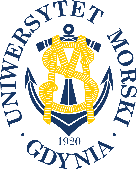 UNIWERSYTET MORSKI W GDYNIWydział Zarządzania i Nauk o Jakości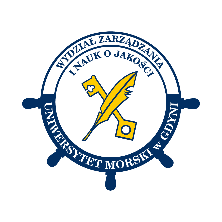 Kod przedmiotuNazwa przedmiotuw jęz. polskimOCENA JAKOŚCI PRODUKTÓW POCHODZENIA ZWIERZĘCEGOKod przedmiotuNazwa przedmiotuw jęz. angielskimCOMMODITY FOOD PRODUCTS OF ANIMAL ORIGINKierunekInżynieria JakościSpecjalnośćprzedmiot kierunkowyPoziom kształceniastudia pierwszego stopniaForma studiówstacjonarneProfil kształceniaogólnoakademickiStatus przedmiotuobowiązkowyRygoregzaminSemestr studiówLiczba punktów ECTSLiczba godzin w tygodniuLiczba godzin w tygodniuLiczba godzin w tygodniuLiczba godzin w tygodniuLiczba godzin w semestrzeLiczba godzin w semestrzeLiczba godzin w semestrzeLiczba godzin w semestrzeSemestr studiówLiczba punktów ECTSWCLPWCLPV4223030Razem w czasie studiówRazem w czasie studiówRazem w czasie studiówRazem w czasie studiówRazem w czasie studiówRazem w czasie studiów60606060Wymagania w zakresie wiedzy, umiejętności i innych kompetencjiZaliczone przedmioty: metody oceny produktów, sensoryczna ocena jakości, chemia, biochemia, mikrobiologia.Cele przedmiotuPrzekazanie wiedzy z zakresu oceny jakości oraz właściwości fizyko-chemicznych produktów żywnościowych pochodzenia zwierzęcego, dostarczenie informacji dotyczących metod ich badania oraz oceny, jak również omówienie aspektów związanych z kształtowaniem ich jakości.Osiągane efekty uczenia się dla przedmiotu (EKP)Osiągane efekty uczenia się dla przedmiotu (EKP)Osiągane efekty uczenia się dla przedmiotu (EKP)SymbolPo zakończeniu przedmiotu student:Odniesienie do kierunkowych efektów uczenia sięEKP_0lobjaśnia i interpretuje pojęcia w zakresie oceny jakości produktów spożywczych.NK_W01EKP_02objaśnia poszczególne grupy surowców i produktów pochodzenia zwierzęcego oraz tłumaczy etapy ich produkcji.NK_W05EKP_03wymienia i charakteryzuje składniki wartości odżywczej produktów spożywczych.NK_W01, NK_W02EKP_04wymienia podstawowe wyróżniki jakościowe produktów spożywczych oraz dobiera sposoby przeprowadzania oceny jakości produktów żywnościowych 
z wykorzystaniem metod fizykochemicznych, sensorycznych i instrumentalnych.NK_W02, NK_W04, NK_W06EKP_05dokonuje oceny jakości surowców i gotowych produktów wykonując analizy laboratoryjne z wykorzystaniem metod fizykochemicznych, sensorycznych 
i instrumentalnych w oparciu o instrukcje i normy.NK_W04, NK_U04, NK_K04EKP_06odnajduje w obowiązujących normach metodykę badań służącą do oceny jakości produktów spożywczych i porównuje oznakowanie produktów z obowiązującymi aktami prawnymi.NK_U03, NK_U04, NK_U06EKP_07opracowuje sprawozdanie z zajęć w sposób poprawny merytorycznie zgodnie 
z wymaganiami prowadzącego, przestrzega zasad bezpieczeństwa obowiązujących 
w pomieszczeniach laboratoryjnych, akceptuje losowo dobrany skład grupy oraz wykonuje zadania przydzielone przez członków zespołu.NK_U02, NK_U08, NK_U10, NK_K01Treści programoweLiczba godzinLiczba godzinLiczba godzinLiczba godzinOdniesienie do EKPTreści programoweWCLPOdniesienie do EKPMięso i przetwory mięsne, charakterystyka towaroznawcza mięsa, właściwości fizykochemiczne, sensoryczne i wartość odżywcza mięsa, zmiany poubojowe zachodzące w mięsie, mięso i podroby zwierząt rzeźnych, ocena poubojowa zwierząt rzeźnych, podział tusz zwierząt rzeźnych na elementy, pakowanie i przechowywanie mięsa, przetwory mięsne, wędliny - charakterystyka i podział, podstawowe operacje technologiczne w produkcji wędlin, ocena wędlin, kryteria i wymagania, transport i przechowywanie wędlin, konserwy - podział konserw mięsnych, podstawowe operacje technologiczne w produkcji konserw, badanie organoleptyczne i fizyko-chemiczne mięsa zwierząt rzeźnych i przetworów mięsnych.54EKP_01, EKP_02,EKP_03, EKP_04,EKP_05, EKP_06,EKP_07Ryby i przetwory rybne, podział i charakterystyka ryb i przetworów rybnych, ryby żywe, świeże (ochłodzone), mrożone, solone, marynaty rybne, ryby wędzone, konserwy rybne, prezerwy rybne, ocena organoleptyczna i fizyko-chemiczna ryb świeżych i mrożonych oraz przetworów rybnych, ocena oznakowania opakowań.44EKP_01, EKP_02,EKP_03, EKP_04,EKP_05, EKP_06,EKP_07Mleko i przetwory mleczarskie, mleko surowe, mleko spożywcze - wymagania fizykochemiczne i mikrobiologiczne, mleko zagęszczone, mleko w proszku, śmietana i śmietanka, mleczne napoje - jogurt, kefir, mleko acidofilne, maślanka, masło, sery: sery podpuszczkowe dojrzewające, sery topione, sery twarogowe, sery twarogowe kwasowe - serki twarogowe, sery twarogowe dojrzewające, sery twarogowe kwasowo-podpuszczkowe, ocena organoleptyczna i fizyko-chemiczna mleka spożywczego oraz przetworów mlecznych, ocena oznakowania opakowań.44EKP_01, EKP_02,EKP_03, EKP_04,EKP_05, EKP_06,EKP_07Tłuszcze jadalne, definicja i podział tłuszczów, budowa tłuszczów, przemiany zachodzące w tłuszczach, liczby charakteryzujące jakość tłuszczów, surowce do produkcji tłuszczów jadalnych, tłuszcze zwierzęce topione, oleje roślinne rafinowane, tłuszcze zwierzęce utwardzone, margaryny, cechy sensoryczne tłuszczów, wytapianie smalcu, rafinacja, utwardzanie tłuszczów, produkcja margaryny, ocena organoleptyczna i fizyko-chemiczna tłuszczów zwierzęcych topionych, olejów roślinnych rafinowanych i utwardzanych, ocena oznakowania opakowań.23EKP_01, EKP_02,EKP_03, EKP_04,EKP_05, EKP_06,EKP_07Używki, herbata, terminy zbioru herbaty, technologia obróbki liści herbaty, skład i właściwości herbaty, kawa, uprawa i zbiór kawy, obróbka ziaren kawy, właściwości kawy i jej naparów, kakao, technologia produkcji ziarna kakaowego, uszlachetnianie ziaren kakaowych, produkcja proszku kakaowego, ocena organoleptyczna i fizyko-chemiczna używek.22EKP_01, EKP_02,EKP_03, EKP_04,EKP_05, EKP_06,EKP_07Przyprawy, definicje przypraw, klasyfikacja przypraw, pochodzenie i geograficzne rejony upraw, bioaktywne składniki przypraw i ich znaczenie dla organizmu człowieka, charakterystyka przypraw krajowych i pochodzenia zagranicznego, zasady tworzenia i wykorzystania mieszanek przyprawowych, wykorzystanie przypraw w technologii żywności, wymagania jakościowe stawiane przyprawom, warunki konfekcjonowania i przechowywania przypraw, identyfikacja i zafałszowania przypraw, ocena oznakowania opakowań, ocena organoleptyczna i fizyko-chemiczna przypraw.22EKP_01, EKP_02,EKP_03, EKP_04,EKP_05, EKP_06,EKP_07Wyroby cukiernicze, cukierki, czekolada i wyroby czekoladowane, wyroby czekoladopodobne i w polewie kakaowej, wyroby wschodnie, pieczywo cukiernicze, guma do żucia, ocena organoleptyczna i fizyko-chemiczna wyrobów cukierniczych, ocena oznakowania opakowań.43EKP_01, EKP_02,EKP_03, EKP_04,EKP_05, EKP_06,EKP_07Miód pszczeli, skład chemiczny i właściwości fizykochemiczne miodów, właściwości odżywcze i zdrowotne miodów, wyróżniki jakościowe miodów, ocena organoleptyczna i fizyko-chemiczna miodów, ocena oznakowania opakowań.23EKP_01, EKP_02,EKP_03, EKP_04,EKP_05, EKP_06,EKP_07Jaja i przetwory, budowa jaja, charakterystyka fizyczna i chemiczna jaja, zmiany zachodzące w treści jaj podczas przechowywania, znakowanie, pakowanie, etykietowanie, przechowywanie i transport jaj, wymagania jakościowe jaj spożywczych, przetwory z jaj, wymagania jakościowe przetworów z jaj, ocena organoleptyczna i fizyko-chemiczna jaj, ocena oznakowania opakowań.33EKP_01, EKP_02,EKP_03, EKP_04,EKP_05, EKP_06,EKP_07Mięso i przetwory drobiowe, charakterystyka towaroznawcza mięsa drobiowego, właściwości fizykochemiczne, sensoryczne i wartość odżywcza mięsa drobiowego, ubój i rozbiór tuszki drobiowej, przetwory z mięsa drobiowego - wędliny drobiowe; konserwy drobiowe, badanie organoleptyczne i fizyko-chemiczne tuszek drobiowych i przetworów drobiowych.22EKP_01, EKP_02,EKP_03, EKP_04,EKP_05, EKP_06,EKP_07Łącznie godzin3030Metody weryfikacji efektów uczenia się dla przedmiotuMetody weryfikacji efektów uczenia się dla przedmiotuMetody weryfikacji efektów uczenia się dla przedmiotuMetody weryfikacji efektów uczenia się dla przedmiotuMetody weryfikacji efektów uczenia się dla przedmiotuMetody weryfikacji efektów uczenia się dla przedmiotuMetody weryfikacji efektów uczenia się dla przedmiotuMetody weryfikacji efektów uczenia się dla przedmiotuMetody weryfikacji efektów uczenia się dla przedmiotuMetody weryfikacji efektów uczenia się dla przedmiotuSymbol EKPTestEgzamin ustnyEgzamin pisemnyKolokwiumSprawozdanieProjektPrezentacjaZaliczenie praktyczneInneEKP_0lXXXEKP_02XXXEKP_03XXXEKP_04XXXEKP_05XXXEKP_06XXXEKP_07XXXKryteria zaliczenia przedmiotuObecność na wszystkich zajęciach laboratoryjnych, poprawne przygotowanie wszystkich sprawozdań z badań przeprowadzanych w czasie zajęć laboratoryjnych, zaliczenie kolokwiów na co najmniej 60% oraz egzaminu pisemnego na co najmniej 60%. Ocena końcowa jest średnią ocen z wykładów (50%) i kolokwiów z zakresu laboratoriów (50%).PNakład pracy studentaNakład pracy studentaNakład pracy studentaNakład pracy studentaNakład pracy studentaNakład pracy studentaForma aktywnościSzacunkowa liczba godzin przeznaczona na zrealizowanie aktywnościSzacunkowa liczba godzin przeznaczona na zrealizowanie aktywnościSzacunkowa liczba godzin przeznaczona na zrealizowanie aktywnościSzacunkowa liczba godzin przeznaczona na zrealizowanie aktywnościSzacunkowa liczba godzin przeznaczona na zrealizowanie aktywnościForma aktywnościWCLLPGodziny kontaktowe303030Czytanie literatury131010Przygotowanie do zajęć ćwiczeniowych, laboratoryjnych, projektowych1010Przygotowanie do egzaminu, zaliczenia13Opracowanie dokumentacji projektu/sprawozdania66Uczestnictwo w zaliczeniach i egzaminach2Udział w konsultacjach 244Łącznie godzin606060Sumaryczna liczba godzin dla przedmiotu120120120120120Sumaryczna liczba punktów ECTS dla przedmiotu44444Liczba godzinLiczba godzinLiczba godzinECTSECTSObciążenie studenta związane z zajęciami praktycznymi60606022Obciążenie studenta na zajęciach wymagających bezpośredniego udziału nauczycieli akademickich68686822Literatura podstawowaCichosz G., Czeczot H., Żywieniowy fenomen mleka, Oficyna Wydawnicza Warszawskiego Uniwersytetu Medycznego, Olsztyn-Warszawa 2013Czapski J, Górecka D. Żywność prozdrowotna – składniki i technologia, Wyd. Uniwersytetu Przyrodniczego w Poznaniu, 2015Krełowska-Kułas M., Badanie jakości produktów spożywczych, PWE, Warszawa 1993Piecyk M., Wołosiak R., Analiza i ocena jakości żywności, Wyd. SGGW, Warszawa 2022Przybyłowski P., Towaroznawstwo artykułów spożywczych cz. I., Wydawnictwo Akademii Morskiej, Gdynia 2013Rohit Kapoor Lloyd E. Metzger, Process cheese: Scientific and Technological Aspect – A Review, 2019Sikorski Z.S. (red.), Chemia żywności, WNT, Wyd. III, Warszawa 2015Stankiewicz J., Hygiene assessment of milk supplied through direct sales, Polish Journal Of Natural Sciences, 2016Swiderski F. (red.), Towaroznawstwo żywności przetworzonej, Wydawnictwo SGGW, Warszawa 2010Szulc T., Tajemnice mleka, Wyd. Uniwersytetu Przyrodniczego we Wrocławiu, Wrocław 2012Polskie Normy, Rozporządzenia, Dyrektywy UELiteratura uzupełniającaCzasopisma branżowe: Przemysł Spożywczy, Żywność. Nauka. Technologia. Jakość, Przegląd Piekarski i Cukierniczy, Przegląd Mleczarski, Przegląd GastronomicznyOsoba odpowiedzialna za przedmiotOsoba odpowiedzialna za przedmiotdr inż. Jadwiga StankiewiczKZJPozostałe osoby prowadzące przedmiotPozostałe osoby prowadzące przedmiotprof. dr hab. inż. Piotr PrzybyłowskiKZJprof. dr hab. Maria ŚmiechowskaKZJdr inż. Ewa StasiukKZJdr hab. inż. Przemysław Dmowski prof. UMGKZJdr inż. Anita KukułowiczKZJdr inż. Joanna Newerli-GuzKZJ